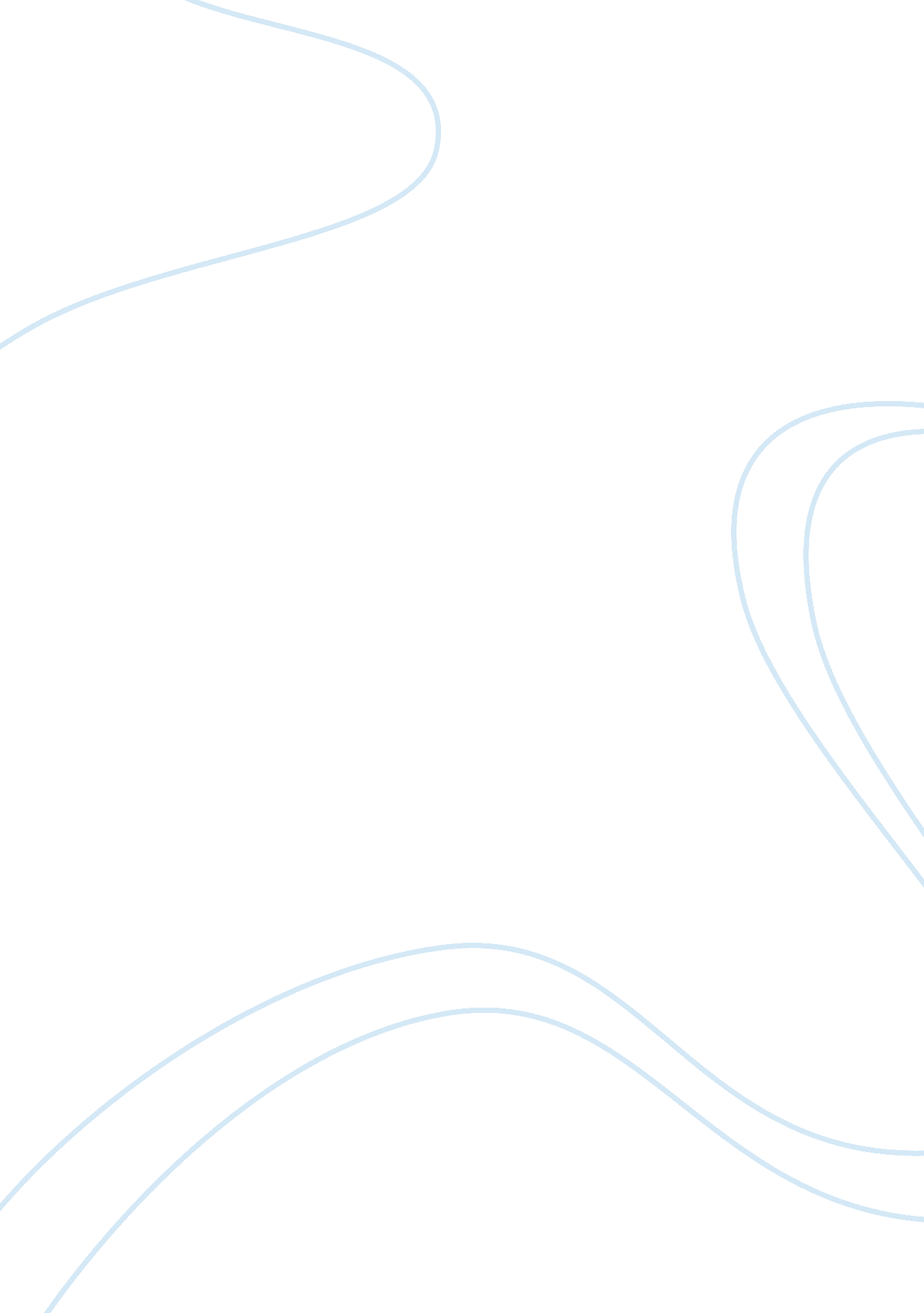 Mtigating risks essay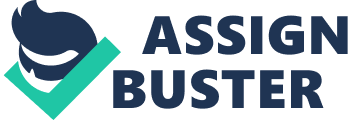 Lester Electronics will quickly integrate with Shang-wa while mitigating risks, and positioning the new company to allow them to maximize resources of the newly formed company, increase market share in existing markets, open the potential to enter new markets, and maximize share value. End-State Vision LEI’s vision is to merge with Shang-wa and increase revenues by 45% over the next five years. To accomplish this, LEI and Shang-wa should use the information in this paper to create a merger plan that is SMART: Specific, Measurable, Attainable, Realistic, and Timely. Such a plan will include a timetable with milestones. At a minimum, LEI’s timetable should include, within the next two years, completion of the merger and steps to diversify their portfolio. This will allow LEI-Shang-wa to have fewer risks of hostile takeover from competitors, and if the capacitor market changes, the company will not be as adversely affected. Mr. Lester will know if LEI’s vision is accomplished if the merger is successful and the new company reaches their targeted revenue growth within five years. 